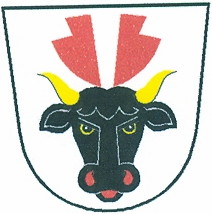 Obec TuroviceTurovice 39, 751 14 DřevohosticeIČO: 00636649Tel.: 581 711 122www.turovice.cz,  E-mail: turovice@volny.cz						V Turovicích dne 12.6.2019POZVÁNKAna zasedání zastupitelstva obce, které se bude konat 19. června 2019 v 19:30 h. v kanceláři obecního úřadu Turovice2. Program: Zahájení, volba zapisovatele a ověřovatelů zápisu Schválení programu Kontrola usnesení Odstranění RD par.č. 42 Turovice č.p. 70Diskuse						Pavel  B a ď u r a                                                                   starosta obce